Przyjrzyj się uważnie i wskaż na obrazku, która palma wielkanocna jest najdłuższa, a która najkrótsza. 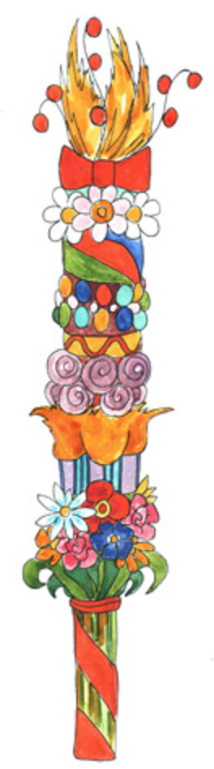 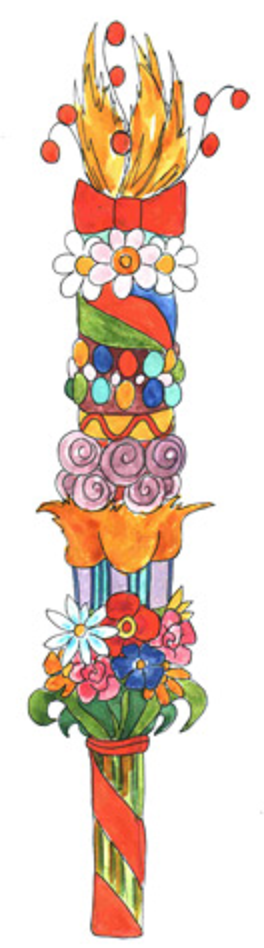 